Scholarships, Fellowships and Awards for undergraduate economics students:The Department of Economics and the Kautz Uible Fund is inviting applications for various fellowships and awards for the 2020-21 academic year. Please see below for the available fellowships and awards. Applicants must be economics or business economics majors (including double majors) beginning Fall 2020. Please complete the form below and return a copy to Toshia Watkins (Office: Lindner 2468, Phone 513 556 2600, email: watkinti@ucmail.uc.edu) by Friday, March 13, 2020, 5 PM. You need to complete only one form.  We will consider you for all fellowships and awards that you will be eligible for.Department of Economics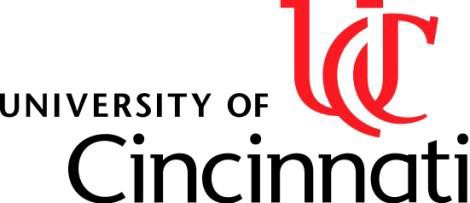 Carl H. Lindner College of BusinessUniversity of Cincinnati302 Carl H. Lindner Hall Phone (513) 556 2600Scholarships, Fellowships and Awards in Economics Deadline: 5 PM on Friday March 13, 2020You may submit your typed only application either via email or as a hard copy.Send email applications to Toshia.Watkins@uc.eduDeliver hard copy applications to Toshia Watkins in 2468 Carl H. Lindner HallName	  	 Address	  	 M-Number      	 Email	  	 Phone	 	Please provide the name of one Economics faculty  member who has agreed to serve as a reference 	  Class as of Fall 2020 semester (FR, SO, JR, SR) 	Overall GPA	Economics GPA(Economics GPA will be determined by the department)List all scholarships (if any) that you will be receiving during 2020-21 academic year:Please provide a draft of professional/academic biography of not more than 100 words. If an award is granted, your biography may be posted on the departmental website.An affirmative action/equal opportunity institution	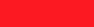 Briefly describe your interest in, aptitude at, and passion for economics. This could be illustrated by success in coursework, but also by relevant internships or work experience, conference or workshop experiences, ongoing economics discussion with faculty or other groups, etc.Briefly describe your connections to the Economics Department. This could be illustrated by participation in the activities of the Undergraduate Economics Society, assisting faculty with research, attending departmental seminars and speakers, etc.Briefly address how a fellowship or prize would help you complete your degree and achieve your career goals. Since one of the goals of the Kautz-Uible Fund is to provide opportunity to students who might not have sufficient resources, applicants are encouraged to illustrate how an award would help them overcome their financial concerns. Note, however, a lack of financial need will not preclude you from receiving an award.2ScholarshipAmountAmountRenewable?# of scholarshipsRequirementsRequirementsKautz-Uible Renewable Fellowship$3000 ($2500 tuition scholarship, plus $500 for study abroad program offered by the economics department).$3000 ($2500 tuition scholarship, plus $500 for study abroad program offered by the economics department).Up to 2 years for UG studies.  An additional year if the student continues on to MS – Applied Economics program.4Sophomore status beginning Fall, 2020.Completion of ECON 1001 or ECON 1002 or equivalent.Economics or Business economics major during UG studies.Participation in the UG economics society.Maintenance of 3.5 or above GPA.Membership in the Kautz Uible Fellows LinkedIn site.Sophomore status beginning Fall, 2020.Completion of ECON 1001 or ECON 1002 or equivalent.Economics or Business economics major during UG studies.Participation in the UG economics society.Maintenance of 3.5 or above GPA.Membership in the Kautz Uible Fellows LinkedIn site.Kautz-Uible Fellowship$2000 ($1500 tuition scholarship, plus $500 for study abroad program offered by the economics department).$2000 ($1500 tuition scholarship, plus $500 for study abroad program offered by the economics department).No4Completion of ECON 2020 or ECON 2030.Economics or Business economics major during 2020-21.Participation in the UG Economics Society.Membership in the Kautz Uible Fellows LinkedIn site.3.5 or above GPA.Completion of ECON 2020 or ECON 2030.Economics or Business economics major during 2020-21.Participation in the UG Economics Society.Membership in the Kautz Uible Fellows LinkedIn site.3.5 or above GPA.Kautz-Uible Caroline Kautz Book Prize$1000$1000No2Completion of ECON 1001 or ECON 1002.3.2 or above GPA.Completion of ECON 1001 or ECON 1002.3.2 or above GPA.Kautz-Uible Women in Economics Fellowship$3000 ($2500 tuition scholarship, plus $500 for study abroad program offered by the economics department).$3000 ($2500 tuition scholarship, plus $500 for study abroad program offered by the economics department).Up to 3 years of UG studies.4For Women students only.Completion of ECON 1001 or ECON 1002.Sophomore status beginning Fall, 2020.Economics or Business economics major during UG studies.Maintenance of 3.5 or above GPA.Participation in the UG Economics Society.Membership in Kautz Uible Women’s Initiative LinkedIn group.Membership in Kautz Uible Fellows LinkedIn group.For Women students only.Completion of ECON 1001 or ECON 1002.Sophomore status beginning Fall, 2020.Economics or Business economics major during UG studies.Maintenance of 3.5 or above GPA.Participation in the UG Economics Society.Membership in Kautz Uible Women’s Initiative LinkedIn group.Membership in Kautz Uible Fellows LinkedIn group.Kautz-Uible Economics Study Abroad Prize$500$500No8Completion of ECON 1001 or ECON 1002.3.0 or above GPA.Payable towards a study abroad program offered by the economics department.Completion of ECON 1001 or ECON 1002.3.0 or above GPA.Payable towards a study abroad program offered by the economics department.Joseph C. Gallo ScholarshipJoseph C. Gallo Scholarship$1000 ($500 tuition scholarship, plus $500 for study abroad program offered by the economics department).No11Completion of ECON 1001 or ECON 1002.Participation in the UG Economics Society during 2019-20.3.2 or above GPA.Completion of ECON 1001 or ECON 1002.Participation in the UG Economics Society during 2019-20.3.2 or above GPA.$2500No11Completion of ECON 1001 or ECON 1002.Participation in the UG Economics Society during 2019-20.Completion of ECON 1001 or ECON 1002.Participation in the UG Economics Society during 2019-20.Citicorp Scholarship$10001Completion of ECON 1001 or ECON 1002.Participation in the UG Economics Society.3.0 or above GPA.Edwin and Carrie Frank Prize$10001Completion of ECON 1001 or ECON 1002.Participation in the UG Economics Society.3.0 or above GPA.Maurice B. Hexter Scholarship$10001Completion of ECON 1001 or ECON 1002.Participation in the UG Economics Society.3.0 or above GPA.Study Abroad in India Program, Winter 2020-21.  Kautz Uible Economics Institute will offer $500 scholarship to all economics or business economics majors participating in the program. Questions? Please feel free to email Professor Pal Debashis.pal@uc.edu